ŠTÚDIA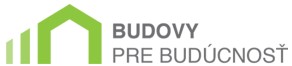 Projekt ECFPOTENCIÁL PODPORY OBNOVY RODINNÝCH DOMOVJanuár 2021 								       Vypracoval: Richard PaksiZhrnutieSpotreba energií v budovách tvorí významný podiel v rámci celkovej energetickej spotreby, nie len Slovenskej republiky, ale celej Európskej únie. Z krátkodobého hľadiska do roku 2030 je podľa Nízkouhlíkovej stratégie Slovenska najdôležitejší zdroj možných úspor energie práve politika obnovy budov [1]. Podľa MDV má obnova rodinných domov jeden z najväčších potenciálov úspor energie a zníženia emisií v budúcnosti na Slovensku [2].  Vysoký význam sektoru budov v klimatických politikách dáva aj Európska komisia, ktorej jednou z vlajkových lodí Európskej zelenej dohody je iniciatíva „Renovation Wave“ [3]. Obnovu rodinných domov v SR a s ňou spojené znižovanie emisií skleníkových plynov možno považovať za jedno z dôležitých nástrojov v riešení problému zmeny klímy s vysokým potenciálom v najbližších rokoch. Na Slovensku je postavených viac ako jeden milión rodinných domov, a viac ako polovica ľudí na Slovensku žije práve v nich. Tvoria teda dôležitú súčasť našej spoločnosti a  výrazne prispievajú ku kvalite života našich občanov. Prevažná časť z nich bola postavená pred 40-timi rokmi a obnovou (aspoň čiastočnou) prešla zatiaľ približne polovica. Podľa dostupných dát je možné predpokladať, že približne 390 000 rodinných domov neprešlo žiadnou obnovou a zároveň sú staršie ako 10 rokov. Záujem o obnovu zo strany vlastníkov je pritom pomerne veľký. Podľa  prieskumu agentúry Focus z januára 2020 plánujú štyria z desiatich vlastníkov RD staršieho ako 10 rokov vykonať na svojom dome nejaký typ obnovy v najbližších dvoch rokoch.Cieľom štúdie bolo namodelovať dva scenáre podpory obnovy rodinných domov. Východiskovým údajom je investičná verejná podpora v sume 100 miliónov eur. Výstupom výpočtového modelu je celkový počet podporených (obnovených) rodinných domov, celková úspora energie, celkové zníženie emisií CO2 a vplyv investícií na vybrané makroekonomické ukazovatele. Výpočtový model pozostáva z troch referenčných rodinných domov v troch rôznych veľkostiach v neobnovenom stave. Vo výpočtoch boli namodelované tri energetické úrovne obnovy (viď. kapitola 4). Každý jeden scenár pozostáva z kombinácie 27 variantov obnovy (viď. kapitola 6). Jednotlivé scenáre sa líšia v podiele jednotlivých variantov obnov, pričom základný scenár reprezentuje konzervatívnejší podiel variantov obnovy a ambiciózny scenár pozostáva z väčšieho podielu obnovy vo vyššej energetickej úrovni. Tab. 1: Vyhodnotenie posudzovaných scenárov vztiahnutých na 100 mil. eur podporyTab. 2: Vyhodnotenie posudzovaných scenárov vztiahnutých na 1 rodinný domPopis súčasného stavuŠtatistický prehľad fondu rodinných domov v SRO rodinných domoch nie sú k dispozícii podrobnejšie štatistické údaje alebo databázy. Najpodrobnejšie štatistické údaje o rodinných domoch vychádzajú z posledného sčítania obyvateľov domov a bytov v roku 2011. Prehľad fondu rodinných domov v SR, opísaný v tejto kapitole, vychádza preto predovšetkým z týchto údajov, poprípade je doplnený o doplnkové údaje zo Štatistického úradu, údaje MDV SR a odborné odhady. Na Slovensku je v súčasnosti postavených viac ako jeden milión rodinných domov. Viac ako polovica (50,7 %) bytových jednotiek na Slovensku sa nachádza práve v rodinných domoch. Napríklad v Českej republike tvoria byty v rodinných domoch len 44 % všetkých bytov v krajine [4]. Táto skutočnosť je ovplyvnená aj faktom, že Slovensko patrí medzi krajiny EÚ s najväčším podielov obyvateľov žijúcich vo vidieckych oblastiach [5], v ktorých je podiel rodinných domov k bytových domom pochopiteľne násobne vyšší než v mestách. Rodinné domy tvoria teda dôležitú súčasť našej spoločnosti a výrazne prispievajú ku kvalite života našich občanov. Prevažná časť z nich bola postavená pred 40-timi rokmi. Súhrnný prehľad dostupných údajov popisuje nasledujúca tabuľka a graf. Rodinným domom sa podľa zákona č. 50/1976 Zb. o územnom plánovaní a stavebnom poriadku (stavebný zákon) označuje bytová budova s jedným až tromi bytmi. Bytové budovy s väčším počtom bytov sa považujú za bytové domy. Z tohto dôvodu sa v štatistických údajoch pracuje s údajom „byty v rodinných domoch“. Tab. 3: Súhrnné údaje o rodinných domoch a bytoch (na základe SODB 2011)  Zdroj: SODB 2011, ŠÚ SR, MDV SR (vlastná úprava)  *odhadovaný počet obývaných (doposiaľ neobnovených) rodinných domov. Graf 1: Počty bytov v rodinných domoch podľa roku výstavbyzdroj: ŠÚ SR a MDV SR (vlastná úprava)Technický pohľad na fond rodinných domov v SR Takmer 68 % rodinných domov, ktoré v súčasnosti stoja na Slovensku bolo postavených pred rokom 1980. Ich vek teda dosahuje častokrát viac ako 40 rokov. Tento fakt je dôležitý hlavne z toho hľadiska, že výstavba uskutočnená do roku 1983 (vrátane) dosahovala veľmi nízke tepelnotechnické vlastnosti vyplývajúce z daných požiadaviek a obmedzených technologických možností výstavby [6].Na konci deväťdesiatych rokov minulého storočia sa začal formovať názor, že spoločným znakom budov postavených v SR (najmä v rokoch 1960 až 1992) hromadnými formami výstavby je nedostatočná tepelná ochrana stavebných konštrukcií a vysoká opotrebovanosť technického zariadenia budov, ktoré je potrebné urýchlene vymeniť za materiály a technológie spĺňajúce požadovaný štandard. [6]Na Slovensku nie sú k dispozícii žiadne podrobné údaje o spotrebe energie existujúcich rodinných domov. Z dostupných hodnotení však MDV SR predpokladá, že priemerná ročná spotreba energie na vykurovanie sa pohybuje na úrovni 165 kWh/(m2.a) [6]. Je nutné taktiež podotknúť, že sa často všetky miestnosti rodinného domu nevykurujú, takže skutočná spotreba energie je nižšia. V porovnaní s bytmi v bytových domoch majú  rodinné domy všeobecne vyššiu potrebu na vykurovanie vplyvom veľkej výmery obalových konštrukcií v porovnaní s obostavaným objemom (faktor tvaru). Tab. 4: Priemerné hodnoty geometrických údajov o rodinných domochZdroj: [2]Doterajší prístup k obnove rodinných domovSúčasný stav fondu rodinných domov je významne ovplyvnení prístupom vlastníkov, ich finančnými možnosťami a nastavením regulačných alebo motivačných verejných politík v SR. Pohľad na doterajší prístup vlastníkov k obnove môže ponúknuť reprezentatívny kvantitatívny prieskum medzi vlastníkmi rodinných domov. Nasledujúce štatistiky boli získané formou prieskumu, ktorý pre platformu Budovy pre budúcnosť robila agentúra Focus, medzi 504 respondentmi na začiatku roka 2020 medzi obyvateľmi Trnavského, Trenčianskeho a Žilinského kraja, ktorí žijú v rodinných domoch starších ako 10 rokov.48% respondentov obnovovalo vonkajšiu časť domu alebo vykurovací systém v posledných 5 rokoch a 29% pred viac ako 5 rokmi. Vo väčšine prípadov išlo o výmenu okien alebo obnovu fasády. 85 % respondentov uviedlo, že obnovu svojho rodinného domu financovali (aj) z vlastných úspor a približne 20 % (aj) bežným úverom z banky či úverom zo stavebného sporenia. Tento spôsob financovania potvrdzuje taktiež MDV SR, ktoré tvrdí, že doterajšia obnova bola takmer výlučne financovaná zo súkromných zdrojov vlastníkov, prípadne v kombinácii s využitím úveru zo stavebného sporenia, úveru komerčnej banky [6].49 % majiteľov realizovalo obnovu po častiach, počas dlhšieho obdobia a 51 % realizovalo obnovu naraz v rámci jednej väčšej renovácie. Hlavným dôvodom pre čiastočnú obnovu bol nedostatok peňazí a hlavným dôvodom pre jednorazovú obnovu bolo, že ju chceli mať majitelia vybavenú efektívne a naraz. Z prieskumu tiež vieme, že 71 % respondentov nemalo pri obnove stavebný alebo technický dozor a 70 % nemalo vypracovanú projektovú dokumentáciu.  33 % respondentov realizovalo obnovu čiastočne svojpomocne a čiastočne pomocou stavebnej firmy. Celú renováciu realizovala stavebná firma len pri 27 % opýtaných. Najčastejším rozhodujúcim faktorom, prečo sa majitelia rozhodli obnovovať, bolo zlé vnútorné prostredie v dome. Druhým najčastejším faktorom bola havária resp. technický stav domu, keby bolo nutné danú situáciu riešiť. Nedostatky pri obnove rodinných domovPri rodinných domoch je veľkým nedostatkom obnovy samotná kvalita. Realizuje sa väčšinou bez odborného prístupu, postupnými krokmi a nedostatočne komplexne. Podľa Ministerstva dopravy a výstavby SR sa pri obnove rodinných domov najčastejšie vyskytujú nasledovné nedostatky: [2]fond rodinných domov postavených pred rokom 1992 sa zhotovoval hlavne svojpomocne, nekvalifikovane, s množstvom chýb v návrhu a pri zhotovovaní;obnova rodinných domov sa v súčasnosti často nevykonáva na základe stavebného povolenia, nespracováva sa potrebná projektová dokumentácia, nepredkladajú sa energetické certifikáty dostatočne sa nerieši tepelná ochrana rodinného domu, rozhodujúce detaily sa neriešia v projektovej dokumentácii, a tým ani na stavbe, dochádza k vzniku tepelných mostov, únikom tepla a vznikajú hygienické nedostatky;mnohé rodinné domy sú zateplené len čiastočne a energetické certifikáty za roky 2018 preukazujú, že viac ako 35 % rodinných domov sa v súčasnosti obnovuje len v energetickej triede C a horšie;šetrí sa na materiáloch, používajú sa často nevhodné stavebné výrobky a dochádza ku zámene komponentov kontaktného tepelnoizolačného systému (ETICS).Prehľad certifikovaných obnov rodinných domovKu koncu roku 2020 je certifikovaných 120 732 rodinných domov, z toho pri 12 695 sa jednalo o významnú obnovu (drvivú väčšinu teda predstavujú novostavby). Povinnosť vyhotoviť energetický certifikát pri obnove majú všetky rodinné domy, ktoré prejdú tzv. významnou obnovou (t.j. stavebné úpravy  existujúcej  budovy,  ktorými  sa vykonáva   zásah   do  jej obalovej konštrukcie v rozsahu viac ako 25 % jej plochy, najmä zateplením   obvodového a  strešného  plášťa a výmenou  pôvodných  otvorových výplní). Je však zrejmé, že pri veľkej časti obnovovaných rodinných domoch sa energetická certifikácia nevykonáva. Z tabuľky č. 2 je možné vyhodnotiť postupný nárast podielu vyšších energetických tried v období 2014 až 2020. Minimálnu požiadavku na EHB musia dosiahnuť aj významne obnovené budovy. Ak to nie je technicky, funkčne a ekonomicky uskutočniteľné, stavebné konštrukcie a prvky tvoriace ich časť, ktoré vytvárajú obalovú konštrukciu budovy, musia spĺňať aspoň požiadavky určené podľa príslušnej technickej normy pre jednotlivé energetické úrovne výstavby.Tab. 5: Energetické triedy certifikovaných významne obnovených RD v rokoch 2014 – 2020Zdroj: inforeg.sk, vlastná úpravaZhodnotenie potenciálu pre obnovu rodinných domovPodľa dostupných štatistík a odborných odhadov MDV SR možno zhodnotiť, že počet obývaných bytov v rodinných domoch, ktoré neprešli žiadnou obnovou a sú staršie ako 10 rokov je 405 482. Na základe odborného odhadu a prepočtu podľa počtu rodinných domov a bytov v SOBD 2011 možno predpokladať, že sa jedná o približne 390 000 rodinných domov. K roku 2020 ponúka priestor na hĺbkovú obnovu teda približne 390 000 rodinných domov (je však nutné uviesť, že počet rodinných domov, ktoré bude treba obnoviť do roku 2030 sa bude vyvíjať z dôvodu prirodzeného úbytku a potreby obnovy rodinných domov postavených po roku 2000).Z prieskumu realizovaného pre platformu BPB vyplýva, že záujem o obnovu rodinných domov zo strany vlastníkov je v najbližších dvoch rokoch naozaj veľký. Štyria z desiatich vlastníkov rodinného domu staršieho ako 10 rokov plánujú v najbližších dvoch rokoch na svojom dome nejaký typ obnovy. Najčastejšie je medzi stavebníkmi plánovaná obnova fasády. 35 percent ľudí plánuje opravovať podlahy či suterén. Výmenu vykurovacieho systému, kde hovoríme o novom efektívnejšom kotli, poprípade využití tepelného čerpadla alebo solárnych panelov, by v najbližších dvoch rokoch chcela realizovať asi tretina. Rovnako veľká časť plánuje zatepliť, vymeniť alebo opraviť svoju strechu. Obnova domu je naplánovaná v dvoch tretinách prípadov naraz – intenzívne počas niekoľkých týždňov, teda v rámci jednej väčšej opravy. Hlavným dôvodom je pre stavebníkov, že chcú mať obnovu vybavenú naraz a efektívne. Naopak, približne tretina opýtaných plánuje obnovu svojho domu po častiach počas dlhšieho obdobia, v trvaní niekoľkých mesiacov až rokov. Väčšina z nich sa pre túto možnosť rozhodla z toho dôvodu, že by im väčšia renovácia príliš obmedzila ich bývanie. 36 percent z nich však obnovu po častiach muselo zvoliť z dôvodu, že na rozsiahlejšiu obnovu jednoducho nemajú dostatok financií. Zvýšenie komfortu bývania a kvalitnejšie vnútorné prostredie považujú vlastníci rodinných domov za najdôležitejší faktor pri uvažovaní o jeho obnove. Dôležitým argumentom je taktiež zvýšenie hodnoty nehnuteľnosti a úspora výdavkov na energie. Čoraz častejším dôvodom, prečo ľudia začnú uvažovať o obnove sa stáva aj adaptácia domu na letné horúčavy. Z prieskumu vyplýva, že si vlastníci rodinných domov v súčasnosti viac uvedomujú problém s letným prehrievaním než tomu bolo v minulých rokoch. Dôležitejšou informáciu však je to, čo vlastníkov nakoniec presvedčilo, že sa chcú do obnovy naozaj pustiť. Aj v tomto prípade najviac respondentov (až štvrtina) uviedla, že zlé vnútorné prostredie v dome bol faktor, ktorý rozhodol o tom, že sa v najbližších rokoch chcú pustiť do obnovy. Pätina tvrdí, že ich presvedčila výhodná ponuka alebo akcia na stavebný materiál či službu. Rovnako veľká časť sa rozhodla pre obnovu kvôli zlému technickému stavu domu, ktorý je nutné čím skôr riešiť. Až 26 percent respondentov uviedlo, že plánovanú obnovu majú záujem financovať s využitím štátnej dotácie. Podľa prieskumu však v minulosti využili na rekonštrukciu domu jednu z dotácií od štátu len tri percentá stavebníkov. Jedná sa prevažne o úver zo Štátneho fondu rozvoja bývania, dotácia na obnoviteľný zdroj energie z programu „zelená domácnostiam“ alebo dotácia na zatepľovanie z programu Ministerstva dopravy a výstavby. Hlavnými dôvodmi nezáujmu o využitie dotácie bola zložitosť vybavovania dotácie a fakt, že o takejto možnosti stavebníci nevedeli.  Tieto odpovede označilo zhodne 23 percent opýtaných. Takmer pätina opýtaných uvádza, že štátnu dotáciu na obnovu nevyužili, pretože mali obavu z toho, že dotáciu nakoniec nedostanú. Ich rozhodnutie o nevyužití štátnych dotačných programov pri renovácii, by najčastejšie zmenila istota automatického získania dotácie pri splnení podmienok a nižšia administratívna náročnosť programov. Obe podmienky vybrala až polovica respondentov. Renovácia domu je však vo väčšine plánovaná z vlastných úspor. Uvádzajú to viac ako tri štvrtiny respondentov (78 %).  Štvrtina respondentov plánuje financovať obnovu v kombinácií s úverom zo stavebného sporenia (25 %). Bežný úver z banky chce využiť 15 percent z nich, a s výpožičkou od svojej rodiny či priateľov počíta desatina respondentov. Pokiaľ sa pozrieme na to, koľko finančných prostriedkov plánujú stavebníci na obnovu vynaložiť, tak viac ako polovica (57 %) uvádza sumu do 10 tisíc eur. Ako bolo zmienené v predchádzajúcej kapitole, veľkým nedostatkom pri obnovách rodinných domov je zlá kvalita zapríčinená neodbornosťou. Približne tretina opýtaných však plánuje realizovať danú obnovu rodinného domu stavebnou firmou. Podobne veľký podiel respondentov (27 %) plánuje renovačné práce vykonať svojpomocne a čiastočne za pomoci stavebnej firmy. Za pomoci rodiny, priateľov a známych plánuje renováciu realizovať 18 percent opýtaných a ďalších 16 percent respondentov chce využiť na obnovu prevažne pracovníkov stavebnej firmy. Výlučne svojpomocne má renováciu naplánovaných len 7 percent opýtaných.Podľa prieskumu sa takmer polovica chce o obnove poradiť s odborníkom. Pri získavaní informácií o tom ako postupovať pri rekonštrukcii domu jednoznačne dominujú osobná výmena informácií pred neosobným a pasívnym príjmom informácií. Približne polovica opýtaných uvádza, že si v súvislosti s renováciou svojho domu plánujú nájsť stavbára (stavebnú firmu) a poradiť sa s ním (47 %). Na známych, ktorí sami rekonštruovali, sa plánuje obrátiť až 40 percent opýtaných. Podobne 40 percent opýtaných sa podrobnosti plánuje dozvedieť od známych či členov rodiny, ktorí v stavebníctve pracujú. Vo výrazne menšej miere sú v súvislosti s plánovanou renováciou domu uvádzané radenie sa s energetickým špecialistom alebo projektantom, odborné články na špecializovaných portáloch či rôzne diskusné fóra, rady a videá na internete.Definovanie referenčných rodinných domov v pôvodnom stavePre účely tejto štúdie je definovaných deväť typov referenčných rodinných domov určených na obnovu. Referenčné domy sú definované tromi úrovňami tepelno-technických vlastností obálky budovy (TOB) a zdroja energie podľa obdobia výstavby. Tieto tri úrovne sú následne namodelované pre tri rôzne veľkosti rodinných domov. V tabuľke č. 5 sú detailnejšie popísané jednotlivé typy z hľadiska tepelno-technického a v tabuľkách č. 6 a 7 z hľadiska geometrie.Podstatná časť fondu rodinných domov na Slovensku bola postavená pred rokom 1980 (viď. graf 1). Významným posunom z hľadiska tepelno-technických vlastností budovy však možno považovať až rok 1984 v ktorom vstúpila do účinnosti norma určujúca tepelnotechnické požiadavky a kritériá. Zvýšenie požiadaviek na tepelnotechnické vlastnosti obálky budovy následne priniesla jej zmena v toku 1992. Z tohto hľadiska a z hľadiska štatistického prehľadu fondu budov (viď. podkapitola 2.1) je preto pri výbere referenčných rodinných domov vhodné zvoliť úrovne TOB práve podľa týchto troch období výstavby. Pre účely tejto štúdie sa uvažujú tri úrovne TOB rodinných domov v pôvodnom stave z daného obdobia výstavby. Jedinou výnimkou sú otvorové konštrukcie. Vzhľadom na životnosť pôvodných otvorových konštrukcií, je pravdepodobné, že aj na rodinných domoch starších ako 30 rokov, už boli otvorové konštrukcie vymenené. Je uvažované, že v prípade prvých dvoch kategórií (teda RD_P1 a RD_P2) boli okenné konštrukcie vymenené pred rokom 2010.Tab. 6: TOB a zdroj energie troch referenčných rodinných domov*označenie typu úrovne P1, P2, P3 = Pôvodný stav 1, Pôvodný stav 2, Pôvodný stav 3.Tab. 7: Geometria referenčných rodinných domov*označenie typu veľkosti M,S,V = Malý, Stredný a Veľký rodinný domTab. 8: Geometria referenčných rodinných domov (pohľady)Zdroj: [7]3.1 Potreba energie na vykurovaniePre výpočet potreby energie na vykurovanie sú dôležitým faktorom klimatické podmienky v ktorých sa daná budova nachádza. Pre účely tejto štúdie bol použitý normalizovaný počet dennostupňov štandardného vykurovacieho obdobia pre vnútornú teplotu 20°C, t.j. 3422 K.deň. Túto hodnotu možno považovať vhodnú pre objektívny výpočet potreby energie na vykurovanie pre celé územie SR.Pre všetky detailné výpočty a samotný výpočtový model viď. prílohu č. 1 – Výpočtový model. Potreba energie na vykurovanie pre referenčné rodinné domy je určená podľa metodiky [7]. Celková potreba energie na vykurovanie je určená následne podľa vzorca:EH,nd = QH,nd / (ηH,y / 100) [kWh] kde:QH,nd je potreba tepla na vykurovanie [kWh] ηH,y je ročná účinnosť vykurovacieho systému podľa metodiky [7]Tab. 9: Celková účinnosť vykurovacieho systému podľa metodiky [7]Tab. 10: Potreba energie na vykurovanie (pôvodný stav)Potreba energie na prípravu TUVPotrebu energie na prípravu teplej úžitkovej vody je určená podľa metodiky [7] a vypočítaná pre kombináciu referenčných rodinných domov. Tab. 11: Potreba energie na prípravu TUV (pôvodný stav)Emisie CO2Emisie CO2 sú vypočítané na základe súčtu potreby energie na vykurovanie a prípravu TÚV vynásobené prepočtovými faktormi podľa jednotlivých energetických nosičov uvažovaných v danej kategórii referenčného domu. Emisné faktory jednotlivých energetických nosičov sú pre výpočet emisií CO2 použité podľa prílohy č. 2 [8] vyhlášky Ministerstva dopravy, výstavby a regionálneho rozvoja Slovenskej republiky č. 364/2012 Z. z.  ktorou sa vykonáva zákon č. 555/2005 Z. z. o energetickej hospodárnosti budov. Tab. 12: Transformačné (prepočitacie) faktory emisií oxidu uhličitéhoTab. 13: Celková emisie CO2 (pôvodný stav)Definovanie troch úrovní obnovy Pre účely tejto štúdie je uvažované výlučne s obnovou, ktorá zahŕňa obnovu tepelnej obálky budovy (TOB) spolu s výmenou zdroja energie pre vykurovanie a prípravu TÚV. Cielená úroveň TOB pre typ úrovne O1 a O2 je uvažované ako povinná úroveň od 1.1.2021, TOB pre O3 je uvažovaná ako úroveň odporúčaná podľa STN 73 0540-2: 2012/Z1-2016 + Z2:2019. V rámci navrhovaných nových zdrojov energie je uvažované s novým kotlom na drevené peletky (úroveň O1) a pre úroveň O2 a O3 je uvažované s tepelným čerpadlom vzduch-voda.Tab. 14: TOB a zdroj energie úrovní po obnove*označenie typu úrovne O1, O2, O3 = Obnovený stav 1, Obnovený stav 2, Obnovený stav 3.4.1 Potreba energie na vykurovaniePotreba energie na vykurovanie pre obnovené rodinné domy je určená rovnakým spôsobom podľa metodiky [7]Tabuľka 15: Celková účinnosť vykurovacieho systému podľa metodiky [7]Tab. 16: Potreba energie na vykurovanie (obnovený stav)4.2 Potreba energie na prípravu TUVPotrebu energie na prípravu teplej úžitkovej vody je určená podľa metodiky [7] a vypočítaná pre kombináciu referenčných rodinných domov. Tab. 76: Potreba energie na prípravu TUV (obnovený stav)4.3 Emisie CO2Emisie CO2 sú vypočítané na základe súčtu potreby energie na vykurovanie a prípravu TÚV vynásobené prepočtovými faktormi podľa jednotlivých energetických nosičov uvažovaných v danej kategórii referenčného domu. Emisné faktory jednotlivých energetických nosičov sú pre výpočet emisií CO2 použité podľa prílohy č. 2 [8] vyhlášky Ministerstva dopravy, výstavby a regionálneho rozvoja Slovenskej republiky č. 364/2012 Z. z.  ktorou sa vykonáva zákon č. 555/2005 Z. z. o energetickej hospodárnosti budov. Tab. 18: Transformačné (prepočitacie) faktory emisií oxidu uhličitého:Tab. 19: Celková emisie CO2 (obnovený stav)Výpočet úspor energie, úspor emisií a nákladyÚspora energie na vykurovanie a prípravu TÚV, zníženie emisií a celkové náklady sú vypočítané pre všetky kombinácie referenčných budov v pôvodnom stave a stave po obnove. Je vhodné uviesť, že vo výpočte spotreby energie nie je uvažované s potrebou energie na chladenie, pri ktorej sa dá predpokladať, že bude v najbližších rokoch rásť. Oficiálna metodika výpočtu spotreby energie rodinných domov pre účely projektového energetického hodnotenia alebo energetickej certifikácie však taktiež nezapočítava spotrebu energie na chladenie.  Zároveň  sú namodelované kombinácie pre tri vybrané veľkosti referenčných rodinných domov. Ide teda dokopy o 27 kombinácií referenčných budov s ich variantami obnov.Pre všetky detailné výpočty a samotný výpočtový model viď. prílohu č. 1 – Výpočtový model. Úspora energie na vykurovanieÚspora energie na vykurovanie je vypočítaná ako rozdiel potreby energie pred obnovou a po obnove. Nasledujúca tabuľka znázorňuje úsporu energie pre všetky typy kombinácií. Úspora energie dosahuje zníženie od 59 % pri najkonzervatívnejšej obnove po 86 % pri tej najambicióznejšej. Tab. 20: Úspora energie na vykurovanie po obnoveÚspora energie na prípravu TÚVÚspora energie na prípravu TÚV je vypočítaná ako rozdiel potreby energie pred obnovou a po obnove. Úspora energie dosahuje zníženie od 20 % pri najkonzervatívnejšej obnove po 80 % pri tej najambicióznejšej.Tab. 21: Úspora energie na prípravu TÚV po obnove5.3 Úspora celkovej energie Celková úspora energie (t.j. súčet úspory energie na vykurovanie a úspory energie na prípravu TÚV) dosahuje zníženie od 52 % pri najkonzervatívnejšej obnove po 95 % pri tej najambicióznejšej.Tab. 22: Úspora energie na prípravu TÚV po obnove5.3 Zníženie emisií CO2Zníženie emisií CO2 je vypočítané ako rozdiel emisií CO2 pred obnovou a po obnove. Zníženie emisií CO2 dosahuje od 39 % pri najkonzervatívnejšej obnove po 97 % pri tej najambicióznejšej.Tab. 23: Zníženie emisií CO2 po obnove5.4 Celkové nákladyNáklady na obnovu sú stanovené ako súčet nákladov na obnovu tepelnej obálky budovy podľa jednotkových cien prepočítané plochou danej konštrukcie podľa geometrických údajov referenčných rodinných domov (viď. tabuľka č. 6) a nákladov na zdroj energie. Pri výpočte celkových nákladov je uvažované s jednotnou cenou na projekt v sume 1000 €.  Jednotkové ceny pre TOB vychádzajú z údajov metodiky TSÚS [9], ktoré sú upravené podľa trhových cien v roku 2019.  Tab. 24:  Jednotkové ceny upravené podľa trhových cien v roku 2019 pre dve úrovne TOBPri uvažovaní o nákladoch spojených s rôznou úrovňou obnovy(zateplením) fasády je nutné brať na vedomie, že rozdiel v cene zahŕňa len izolačný systém. V každom prípade náklady zahŕňajú približne rovnakú sumu za prácu, lešenie či omietkové materiály. Rozdielna hrúbka použitého izolantu teda automaticky neznamená priamu úmeru v nákladoch na obnovu fasády. Tabuľky č. 24 - 26 popisujú náklady na nový zdroj tepla, ktorý je uvažovaný v troch úrovniach obnovy a pre tri veľkosti (geometriu) referenčných rodinných domov. Z dôvodu predpokladu rozdielnych celkových tepelných strát v úrovni O2 a O3 je uvažované s rozdielnym výkonom tepelných čerpadiel a rovnako tak z dôvodu rozdielnych tepelných strán v rôznych veľkostiach rodinných domov. Tab. 25:  Náklady na výmenu zdroja energie pri malom rodinnom dome (RD_M)Tab. 26:  Náklady na výmenu zdroja energie pri stredom rodinnom dome (RD_S)Tab. 27:  Náklady na výmenu zdroja energie pri veľkom rodinnom dome (RD_V)Tab. 28:  Celkové náklady na obnovu pre jednotlivé varianty obnovyDefinovanie dvoch scenárov Pre účely tejto štúdie je uvažovaných 27 rôznych kombinácii variantov obnovy rodinných domov. Pre čo najrealistickejšie simulovanie dopadov verejnej podpory je uvažované s dvomi scenármi. Každý jeden scenár pozostáva z určitého podielu variantov úrovne obnovy. Z pohľadu deviatich úrovní obnovy je energeticky najmenej ambiciózny P3-O1 a naopak najviac P1-O3. Pri realistickom predpoklade je zrejmé, že s obnovou v úrovni P1-O3 možno uvažovať len v nízkom počte.Základný scenár uvažuje s najväčším podielom obnov v energeticky najmenej ambicióznych úrovniach  (14 – 16 %).  Ambiciózny scenár uvažuje s rovnomerne rozdeleným podielom do všetkých úrovní. Nasledujúca tabuľka popisuje návrh rozdelenia podielov úrovní obnov pre jednotlivé scenáre, podľa ktorých boli namodelované počty obnov v jednotlivých úrovniach.Tab. 29:  Podiel úrovní obnovy v základnom scenáriTab. 30:  Podiel úrovní obnovy v ambicióznom scenáriCelkový počet obnovených rodinných domov v jednotlivých variantoch obnovy je namodelovaný tak, aby verejná podpora dosahovala sumu 100 miliónov eur. Intenzita podpory je nastavená na základe motivačného princípu podpory. Úroveň O1 je podporená intenzitou 40 %, Úroveň O2 je podporená intenzitnou 45 % a úroveň O3 je podporená intenzitou 50 %. Tab. 32:  Počet a podiel obnov jednotlivých variantov obnovy v daných scenároch namodelovaných na  100 mil. € verejnej podporyTab.33: Vyhodnotenie posudzovaných scenárov vztiahnutých na 100 mil. eur podporyMakroekonomický vplyv investícií Výpočet makroekonomických vplyvov je založený na metodike, ktorá bola použitá v štúdii „Makroekonomické dopady investícií do hĺbkovej obnovy budov na Slovensku“ [10]. V rámci makroekonomických vplyvov bol hodnotený dopad na HDP, počet novovytvorených pracovných miest a prínosy do verejného rozpočtu v podobe daní, odvodov a ušetrených sociálnych transferov. Nasledujúca tabuľka popisuje súhrnné makroekonomické vplyvy dvoch variantov.Tab. 34: Makroekonomický vplyv investícií do obnovy rodinných domov v dvoch scenárochDetailný výpočet jednotlivých ukazovateľov z tabuľky č. 30 sa nachádza v podkapitolách 7.1 – 7.3. Je vhodné taktiež poznamenať, že podpora obnovy rodinných domov nadpriemerne stimuluje hlavne domáci dopyt a lokálnu ekonomiku. Investície do obnovy budov vytvárajú dopyt na regionálnej a miestnej úrovni, teda priamo tam, kde budovy stoja a kde ich užívatelia využívajú. Jedným z účelov príspevku od štátu (štátna dotácia) je motivovať domácnosti, aby sa  rozhodli investovať svoje financie, či už v podobe vlastných úspor alebo v podobe úverov do obnovy svojho rodinného domu. V takomto prípade tieto financie ostanú v národnej ekonomike vo väčšej miere ako keď domácnosti použijú finančné prostriedky na iné tovary a služby. Z pohľadu podpory zamestnanosti je dobré zmieniť, že obnovu a výstavbu budov predovšetkým realizujú živnostníci, a malé a stredné firmy, pričom v prípade Slovenska sú 96 % z nich subjekty s menej než 10 zamestnancami [11].Z pohľadu vplyvu na hospodárstvo je dôležité, že výstavba a obnova budov tvorí hlavný, cca 60% podiel na stavebnej produkcii. Výstavba inžinierskych stavieb (vrátane diaľnic) sa na stavebnej produkcii od roku 2012 nikdy nepodieľala viac než 36-timi percentami. [12].7.1 Dopad na HDPObnova budov je odvetvie, ktoré vďaka širokému dodávateľskému reťazcu podporuje aktivitu rôznych odvetví ekonomiky od malých živnostníkov po rôzne druhy subdodávok. Obnovu budov možno považovať za odvetvie s vysokým multiplikačným efektom. Tento údaj poukazuje na to ako zvýšenie produkcie v jednom odvetví národného hospodárstva (v tomto prípade ide o odvetvie stavebníctva) pozitívne ovplyvní zvýšenie produkcie v ostatných odvetviach národného hospodárstva. Podľa štúdie [10] je možné uvažovať s hodnotou investičného multiplikátora na úrovni 1,3.Scenár A: Celková Investícia do obnovy budov v hodnote 227,4 miliónov eur vytvorí dodatočný HDP v objeme 296 mil. eur.Scenár B: Celková Investícia do obnovy budov v hodnote 220,5 miliónov eur vytvorí dodatočný HDP v objeme 287 mil. eur.Tvorba pracovných miestVýpočet tvorby pracovných miest v štúdii vychádza z údaju o produktivite práce v odvetví stavebníctva v roku 2014 na jedného zamestnanca, ktorá bola 28 455 EUR. Podľa tohto údaju vypočítali autori počet vytvorených pracovných miest pri investícii vo výške 100 mil. eur, a to 3515 novovytvorených pracovných miest. Tento údaj však možno považovať za konzervatívny. Údaj o produktivite práce za celé odvetvie zahŕňa údaje z inžinierskych stavieb, ktoré sú špecifické nižším využitím ľudského pracovného kapitálu. V prípade prác pri obnove budov,  ide však o odvetvie s vysokým podielom ľudskej práce. Počet  novovytvorených pracovných miest by sa z tohto hľadiska mohol pohybovať na dvojnásobnej hodnote [10]. Je však potrebné brať do úvahy taktiež to, že novovytvorený pracovný kapitál nebude celý obsadený iba novými pracovnými pozíciami, ale časť týchto miest bude obsadená už existujúcim pracovným fondom.Podľa najaktuálnejších údajov [12], z roku 2018, bola produktivita práce v odvetví stavebníctva na jedného zamestnanca 34 839 EUR. Scenár A: Celková Investícia do obnovy budov vytvorí 6527 pracovných miest.Scenár B: Celková Investícia do obnovy budov eur vytvorí 6327 pracovných miest.Pri porovnaní tvorby pracovných miest z modelovej investície o objeme 100 mil. EUR smerujúcej do hĺbkovej obnovy budov,  a podpory štátu a nákladov na pracovné miesta, ktoré boli vytvorené prostredníctvom štátnej pomoci (10 najvýznamnejších štátnych investičných stimulov v rokoch 2002 – 2016), je možné konštatovať, že tvorba pracovných príležitostí prostredníctvom priamych investícií do obnovy budov je efektívnejšia, v porovnaní s vynaloženými prostriedkami na investičné stimuly pre zahraničných investorov [10].Prínosy do verejného rozpočtuTab. 35: Prínosy modelovej investície do verejného rozpočtu*Počítané pre rok 2018 (https://index.sme.sk/kalkulacky/kalkulator-cistej-mzdy/2018),**Priemerný údaj (https://www.socpoist.sk/priemerna-vyska-davky-v-nezamestnanosti/1663s),***Výška pridanej hodnoty sa uvažuje na úrovni 20%,****Výpočet počíta so 100-percentným podielom novovytvorených pracovných miest.ZáverPotenciál v obnove rodinných domov z hľadiska počtu neobnovených existujúcich rodinných domov, ako aj z hľadiska záujmu zo strany vlastníkov, možno považovať za veľký. Zahraničné skúsenosti z Nemecka či Českej republiky dokazujú, že efektívny dotačný program dokáže motivovať vlastníkov k rozhodnutiu pustiť sa do obnovy. Ako ukazujú skúsenosti z českého programu „Nová zelená úsporám“, motivačne nastavená podpora môže zase zvýšiť záujem o obnovu v ambicióznejšej úrovni. Výsledky štúdie ukazujú významné prínosy z hľadiska úspory energie a zníženia emisií. Pri danom nastavení podpory je možné rádovo podporiť približne 9000 rodinných domov z alokácie verejných zdrojov na úrovni 100 mil. eur. Celková ročná úspora sa pohybuje na úrovni 416,27 GWh alebo  418,27 GWh v určitom scenári. Z výsledkov výpočtu je zrejmé, že ambicióznejší scenár dosahuje aj napriek nižšiemu počtu obnovených domov väčšiu úsporu energie pri rovnakej výške verejnej investície. Dôvodom je vyšší podiel rodinných domov obnovených do energeticky efektívnejších úrovní. Z hľadiska zníženia emisií CO2 je však výsledok opačný. Nižší počet obnovených domov, zapríčinený energeticky ambicióznejšou a finančne nákladnejšou obnovou, znižuje celkové zníženie emisií. Je však nutné zmieniť, že táto skutočnosť je zapríčinená emisnými faktormi energetických nosičov. Kotol na peletky má výrazne menší emisný faktor než tepelné čerpadlo. Je preto nutné brať výsledky zníženia emisií s vedomím, že oficiálne prepočítacie emisné faktory neodzrkadľujú v určitej miere realitu a je nutné zvážiť ich aktualizáciu v príslušných predpisoch. Podľa výpočtov je možné znížiť ročné emisie o rádovo 55 až 60 tisíc ton CO2.Výpočet makroekonomických dopadov ukázal vysokú pridanú hodnotu verejných investícii do obnovy budov z hľadiska tvorby HDP, nových pracovných miest a prínosov do štátneho rozpočtu. Podľa viacerých publikácií [13, 14, 15] sú práve investície do obnovy budov považované za jedny z najefektívnejších stimulov pre oživenie ekonomiky zasiahnutej krízou COVID-19. Pri verejnej investícii na úrovni 100 mil. eur je možné vygenerovať celkové investície na úrovni okolo 225 mil. eur. Dopad týchto investícii na HDP je možné vyčísliť na približne 290 mil. eur. Pomocou verejnej investície na úrovni 100 mil. eur je možné vytvoriť okolo 6430 pracovných miest. Investície do obnovy budov predstavujú významné prínosy do štátneho rozpočtu. Podľa zvoleného výpočtu sa behom jedného roku vráti do verejného rozpočtu približne 70 % verejnej investície, teda okolo 70 mil. €.Zdroje[1] Ministerstvo životného prostredia SR, „Nízkouhlíková stratégia rozvoja Slovenskej republiky do roku 2030 s výhľadom do roku 2050“, Február 2020, Dostupné na: https://www.minzp.sk/files/oblasti/politika-zmeny-klimy/nus-sr-do-roku-2030-finalna-verzia.pdf[2] Ministerstvo dopravy a výstavby SR, „Aktualizácia Stratégie obnovy fondu bytových a nebytových budov v Slovenskej republike“, Apríl 2017, Dostupné na: https://www.mindop.sk/ministerstvo-1/vystavba-5/stavebnictvo/dokumenty-a-materialy/aktualizacia-strategie-obnovy-fondu-bytovych-a-nebytovych-budov-v-slovenskej-republike-zip-2-6mb[3] Iniciatíva Európskej komisie „Renovation Wave“, informácie dostupné na: Renovation Wave https://ec.europa.eu/energy/topics/energy-efficiency/energy-efficient-buildings/renovation-wave_en[4] Ministerstvo průmyslu a obchodu ČR, „Dlouhodobá strategie renovací na podporu renovace vnitrostátního fondu obytných a jiných než obytných budov, veřejných i soukromých“, dostupné na: https://ec.europa.eu/energy/sites/ener/files/documents/cz_2020_ltrs.pdf [5] EUROSTAT, „Distribution of population by degree of urbanisation, dwelling type and income group - EU-SILC survey“, dostupné na: https://appsso.eurostat.ec.europa.eu/nui/submitViewTableAction.do[6] Ministerstvo dopravy a výstavby SR, „Návrh Dlhodobej stratégie obnovy budov SR“, dostupné na: https://rokovania.gov.sk/RVL/Material/25606/1[7] Ing. Jana Bendžalová, PhD, Ing. Daniela Muškátová, „Metodika na stanovenie potreby energie a potenciálu energetických úspor v sektore budov“, 2020, vypracované pre: Priatelia Zeme-CEPA, dostupné na: https://cepa.priateliazeme.sk/images/publikacie/EVS_vystupy/Metodika_budovy_web.pdf[8] Ministerstva dopravy, výstavby a regionálneho rozvoja SR, „Prílohy č. 2 vyhlášky č. 364/2012 Z. z.  ktorou sa vykonáva zákon č. 555/2005 Z. z. o energetickej hospodárnosti budov“. Dostupné na: https://www.slov-lex.sk/pravne-predpisy/prilohy/SK/ZZ/2012/364/20200310_4720140-2.pdf[9] Technický a skúšobný ústav stavebný, „Návrh metodiky a vstupných údajov stanovenia nákladovej efektívnosti výstavby a obnovy budov z hľadiska energetickej hospodárnosti budov. Stanovenie vstupných údajov o stavebných výrobkoch a o technických systémoch na určovanie opatrení ovplyvňujúcich energetickú hospodárnosť budov v rôznych úrovniach požiadaviek na energetickú hospodárnosť budov“, Máj 2015, dostupné na: https://www.tsus.sk/o_tsus/publikacie/metodika_2015_tsus.pdf[10]  Ing. Július Golej, PhD., Ing. Miroslav Pánik, PhD „Makroekonomické dopady investícií do hĺbkovej obnovy budov na Slovensku“, 2016, vypracované pre: SKGBC!11] EUROSTAT, „Construction of buildings statistics“ dostupné na: https://ec.europa.eu/eurostat/statistics-explained/index.php/Construction_of_buildings_statistics_-_NACE_Rev._2#Structural_profile[12] Ministerstvo dopravy a výstavby SR, „Ročenka stavebníctva 2019“, dostupné na: https://www.mindop.sk/ministerstvo-1/vystavba-5/stavebnictvo/dokumenty-a-materialy/rocenky-stavebnictva/rocenky-stavebnictva-2019[13] International Energy Agency, „Sustainable Recovery“, Jún 2020, dostupné na: https://www.iea.org/reports/sustainable-recovery/evaluation-of-possible-recovery-measures#abstract[14] Cameron Hepburn, Brian O’Callaghan, Nicholas Stern, Joseph Stiglitz and Dimitri Zenghelis, „Will COVID-19 fiscal recovery packages accelerate or retard progress on climate change?“, Máj 2020, dostupné na: https://www.smithschool.ox.ac.uk/publications/wpapers/workingpaper20-02.pdf[15] McKinsey & Company, „How a post-pandemic stimulus can both create jobs and help the climate“, Máj 2020, dostupné na: https://www.mckinsey.com/business-functions/sustainability/our-insights/how-a-post-pandemic-stimulus-can-both-create-jobs-and-help-the-climatePrílohyPríloha č. 1: Výpočtový model (excel)Základný scenárAmbiciózny scenárCelkové náklady227 415 382 €220 454 395 €Verejná podpora (40 %)100 002 957 €100 002 959 €Počet obnovených RD93578809Úspora energia (ročne) 416 266 206 kWh418 270 046 kWhÚspora energia (ročne) 416,27 GWh418,27 GWhZníženie emisií CO2 (ročne)60 632 051 kg55 428 914,28 kgZníženie emisií CO2 (ročne)60 632,05 t55 428,91 tDopad na HDP 296 mil. €287 mil. €Tvorba pracovných miest65276327Prínosy do verejného rozpočtu (ročne)72,787 mil. €70,557 mil. €Základný scenárAmbiciózny scenárÚspora energia (ročne) na jeden dom44 487 kWh47 482 kWhZníženie emisií CO2 (ročne) na jeden dom6,48 t6,29 tPopisRodinné domyByty v rodinných domochObývané byty v rodinných domochSODB 2011969 3601 008 795856 147Obnova k 31.12.2018X410 665410 665Podiel obnovy k 31.12.2018 X40,71 %48,97 %Rozsah obnovy k 31.12. 2020XX450 665Podiel obnovy k 31.12.2020 XX52,64 %Zostatok na roky 2021 až 2030~ 390 000 (odhad)*X405 482PodkategóriaFaktor tvaruObo-stavaný objemCelková podla-hová plochaPlocha obaluPlocha okienPlocha obvod. plášťaPlocha strechyPodkategória1/mm3m2m2m2m2m2Všetky rodinné domy0,753669622850841216141Rodinné domy 1-podlažné0,987945913844830139138Rodinné domy 2-podlažné a viac podlažné0,729373025653948226145ENERGETICKÁ TRIEDA (PRIMÁRNA ENERGIA)ENERGETICKÁ TRIEDA (PRIMÁRNA ENERGIA)ENERGETICKÁ TRIEDA (PRIMÁRNA ENERGIA)ENERGETICKÁ TRIEDA (PRIMÁRNA ENERGIA)ENERGETICKÁ TRIEDA (PRIMÁRNA ENERGIA)ENERGETICKÁ TRIEDA (PRIMÁRNA ENERGIA)ENERGETICKÁ TRIEDA (PRIMÁRNA ENERGIA)ENERGETICKÁ TRIEDA (PRIMÁRNA ENERGIA)ENERGETICKÁ TRIEDA (PRIMÁRNA ENERGIA)ENERGETICKÁ TRIEDA (PRIMÁRNA ENERGIA)ENERGETICKÁ TRIEDA (PRIMÁRNA ENERGIA)ENERGETICKÁ TRIEDA (PRIMÁRNA ENERGIA)ENERGETICKÁ TRIEDA (PRIMÁRNA ENERGIA)ENERGETICKÁ TRIEDA (PRIMÁRNA ENERGIA)ENERGETICKÁ TRIEDA (PRIMÁRNA ENERGIA)ENERGETICKÁ TRIEDA (PRIMÁRNA ENERGIA)ENERGETICKÁ TRIEDA (PRIMÁRNA ENERGIA)ENERGETICKÁ TRIEDA (PRIMÁRNA ENERGIA)ENERGETICKÁ TRIEDA (PRIMÁRNA ENERGIA)ENERGETICKÁ TRIEDA (PRIMÁRNA ENERGIA)ENERGETICKÁ TRIEDA (PRIMÁRNA ENERGIA)ENERGETICKÁ TRIEDA (PRIMÁRNA ENERGIA)ENERGETICKÁ TRIEDA (PRIMÁRNA ENERGIA)A0A0A1A1BBCCDDDEEEFFFGGGG2014123313911,3 %24419,8 %66854,2 %12910,5 %31312,5 %14141,1 %440,3 %0,3 %440,3 %2015130915011,5 %28421,7 %69352,9 %1239,4 %40403,1 %10100,8 %660,5 %0,5 %330,2 %2016136716812,3 %39128,6 %65648,0 %1218,9 %19191,4 %880,6 %440,3 %0,3 %000,0 %2017134120014,9 %62646,7 %44032,8 %534,0 %16161,2 %550,4 %000,0 %0,0 %110,1 %2018137924417,7 %68149,4 %37026,8 %735,3 %880,6 %220,1 %110,1 %0,1 %000,0 %2019135322316,5 %71853,1 %35025,9 %503,7 %990,7 %330,2 %000,0 %0,0 %000,0 %2020147824616,6 %80954,7 %36524,7 %483,2 %660,4 %220,1 %000,0 %0,0 %220,1 %SPOLU9460Ozn.*Rok výstavbyObvodový plášťStrešný plášťStrop nad suterénomOknáZdroj energieRD_P1TOB1a + 01Pred r. 1984Pôvodný,Plná pálená tehla, U=1,45 W/(m2.K)Pôvodný,U = 0,89 W/(m2.K)Pôvodný,U = 1,75 W/(m2.K)Pôvodné okná vymenené pred r. 2010U = 1,7 W/(m2.K)Kotol na tuhé palivo (drevo); r. výroby do 1984RD_P2TOB2 + 011984 – 1992Pôvodný,Pórobetónové tvárniceU=0,89 W/(m2.K)Pôvodný,U = 0,51 W/(m2.K)Pôvodný,U = 1,75 W/(m2.K)Pôvodné okná vymenené pred r. 2010U = 1,7 W/(m2.K)Plynový kotol; r. výroby 1984 - 1992RD_P3TOB31993 - 1996Pôvodný,Keramické murivoU=0,46 W/(m2.K)Pôvodný,U = 0,32 W/(m2.K)Pôvodný,U = 1,2 W/(m2.K)Pôvodné oknáU = 1,7 W/(m2.K)Plynový kotol; r. výroby 1993 - 1996Ozn.Veľkosť domuPočet podlažíCelková podlahová plocha [m2]Plocha obvodový plášť [m2]Plocha strechy/stropu pod nevykurovaným podkrovím [m2]Plocha podlahy nad suterénom [m2]Plocha výplňových konštrukcií [m2]RD_MMalý RD199,00117,6099,0399,0315,36RD_SStredný RD2131,80181,2065,8865,8826,23RD_VVeľký RD2209,00226,10108,50108,5041,53RD_M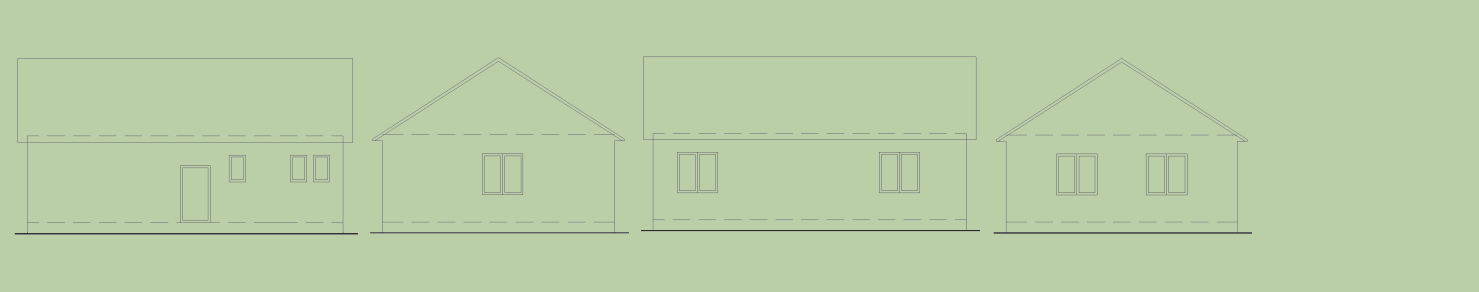 RD_S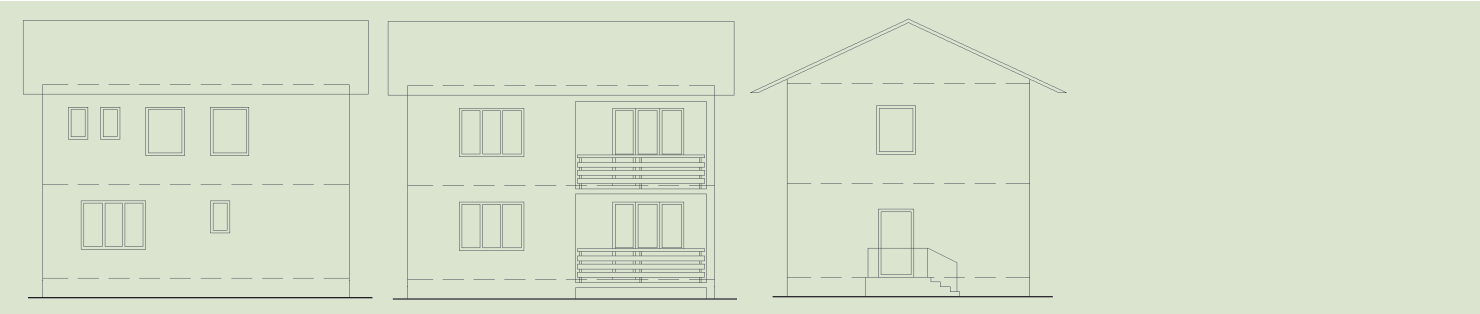 RD_V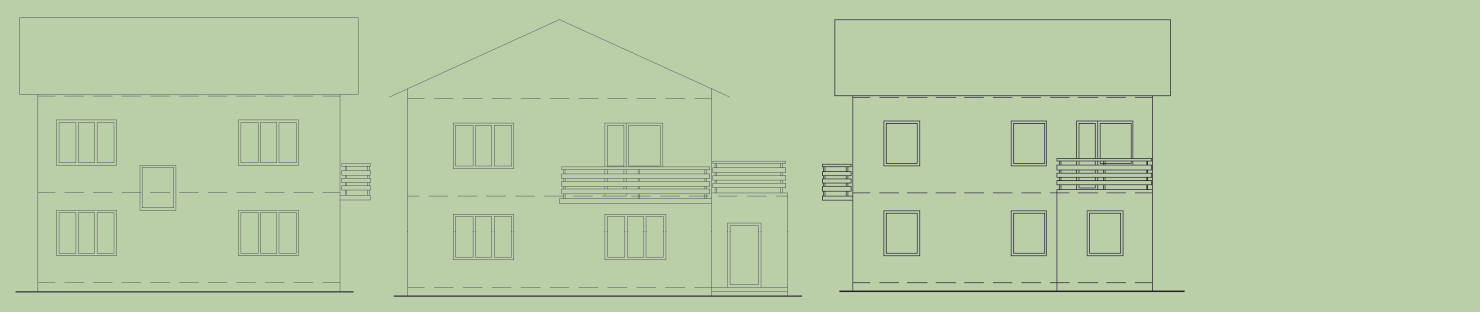 Označ.Typ vykurovaniaÚčinnosť [%]RD_P1kotol na tuhé palivo starší ako 35 rokov62RD_P2Plynový kotol starý 30 rokov71RD_P3Plynový kotol starý 25 rokov89RD_MRD_MRD_SRD_SRD_VRD_V[kWh/(m2.a)][kWh/a][kWh/(m2.a)][kWh/a][kWh/(m2.a)][kWh/a]RD_P1368,558841,1314,766899,1274,492499,4RD_P2266,937215,6227,742268,8200,158902,7RD_P3203,422625,4188,827959,4168,239498,7RD_MRD_MRD_SRD_SRD_VRD_V[kWh/(m2.a)][kWh/a][kWh/(m2.a)][kWh/a][kWh/(m2.a)][kWh/a]RD_P160,05940,060,07908,060,012540,0RD_P245,04455,045,05931,045,09405,0RD_P330,02970,030,03954,030,06270,0Označ.Typ zdroja / energetický nosičFaktor emisie CO2 KRD_P1kotol na tuhé palivo (drevo) starší ako 35 rokov0,020RD_P2Plynový kotol starý 30 rokov0,220RD_P3Plynový kotol starý 25 rokov0,220RD_MRD_SRD_V[kg/a][kg/a][kg/a]RD_P11295,61496,12100,8RD_P29167,510604,015027,7RD_P35631,07020,910069,1Ozn.*Obvodový plášťStrešný plášťStrop nad suterénomOknáZdroj energieRD_O1TOB6U=0,22 W/(m2.K)U=0,15 W/(m2.K)U=0,50 W/(m2.K)U=1,0 W/(m2.K)Nový kotol na peletkyRD_O2TOB6U=0,22 W/(m2.K)U=0,15 W/(m2.K)U=0,50 W/(m2.K)U=1,0 W/(m2.K)Tepelné čerpadlo vzduch-voda (SPF = 2,5)RD_O3TOB7U=0,15 W/(m2.K)U=0,10 W/(m2.K)U=0,25 W/(m2.K)U=0,85 W/(m2.K)Tepelné čerpadlo vzduch-voda (SPF = 2,5)Označ.Typ vykurovaniaÚčinnosť [%]RD_P1Kotol na drevené peletky82RD_P2Tepelné čerpadlo vzduch/voda250RD_P3Tepelné čerpadlo vzduch/voda250RD_MRD_MRD_SRD_SRD_VRD_V[kWh/(m2.a)][kWh/a][kWh/(m2.a)][kWh/a][kWh/(m2.a)][kWh/a]RD_O182,910008,769,011090,561,715726,0RD_O282,93282,869,03637,761,75158,1RD_O364,82566,155,22910,138,53218,6RD_MRD_MRD_SRD_SRD_VRD_V[kWh/(m2.a)][kWh/a][kWh/(m2.a)][kWh/a][kWh/(m2.a)][kWh/a]RD_O124,02376,024,03163,224,05016,0RD_O212,01188,012,01581,612,02508,0RD_O312,01188,012,01581,612,02508,0Označ.Typ zdroja / energetický nosičFaktor emisie CO2 KRD_O1Kotol na drevené peletky0,020RD_O2Tepelné čerpadlo vzduch/voda0,167RD_O3Tepelné čerpadlo vzduch/voda0,167RD_MRD_SRD_V[kg/a][kg/a][kg/a]RD_O1247,7285,1414,8RD_O2746,6871,61280,2RD_O3626,9750,1956,3RD_MRD_MRD_SRD_SRD_VRD_V[kWh/a]Percentuálne zníženie[kWh/a]Percentuálne zníženie[kWh/a]Percentuálne zníženieRD_P1-O148832,578%55808,678%76773,478%RD_P1-O255558,378%63261,478%87341,278%RD_P1-O356275,082%63989,082%89280,886%RD_P2-O127207,069%31178,370%43176,769%RD_P2-O233932,869%38631,170%53744,669%RD_P2-O334649,676%39358,776%55684,181%RD_P3-O112616,759%16868,963%23772,763%RD_P3-O219342,659%24321,763%34340,563%RD_P3-O320059,368%25049,271%36280,177%RD_MRD_MRD_SRD_SRD_VRD_V[kWh/a]Percentuálne zníženie[kWh/a]Percentuálne zníženie[kWh/a]Percentuálne zníženieRD_P1-O13564,060%4744,860%7524,060%RD_P1-O24752,080%6326,480%10032,080%RD_P1_O34752,080%6326,480%10032,080%RD_P2-O12079,047%2767,847%4389,047%RD_P2-O23267,073%4349,473%6897,073%RD_P2-O33267,073%4349,473%6897,073%RD_P3-O1594,020%790,820%1254,020%RD_P3-O21782,060%2372,460%3762,060%RD_P3-O31782,060%2372,460%3762,060%RD_MRD_MRD_SRD_SRD_VRD_V[kWh/a]Percentuálne zníženie[kWh/a]Percentuálne zníženie[kWh/a]Percentuálne zníženieRD_P1-O152396,581%60553,481%84297,480%RD_P1-O260310,393%69587,893%97373,293%RD_P1_O361027,094%70315,494%99312,895%RD_P2-O129286,070%33946,170%47565,770%RD_P2-O237199,889%42980,589%60641,689%RD_P2-O337916,691%43708,191%62581,192%RD_P3-O113210,752%17659,755%25026,755%RD_P3-O221124,683%26694,184%38102,583%RD_P3-O321841,385%27421,686%40042,187%RD_MRD_MRD_SRD_SRD_VRD_V[kg/a]Percentuálne zníženie[kg/a]Percentuálne zníženie[kg/a]Percentuálne zníženieRD_P1-O11047,981%1211,181%1685,980%RD_P1-O2549,042%624,542%820,539%RD_P1-O3668,752%746,050%1144,454%RD_P2-O18919,897%10318,997%14612,897%RD_P2-O28420,992%9732,392%13747,491%RD_P2-O38540,693%9853,893%14071,394%RD_P3-O15383,396%6735,996%9654,396%RD_P3-O24884,487%6149,388%8788,987%RD_P3-O35004,189%6270,889%9112,891%KonštrukciaRD_O1, RD_O2RD_O3 Obvodový plášť (ETICS)50 € / m255 € / m2Strop pod nevykurovaným podkrovím30 € / m233 € / m2Výplňové konštrukcie 165 € / m2230 € / m2ZdrojKotol na drevené peletyRD_O1TČ - vzduch/voda (6 kW)RD_O2TČ - vzduch/voda (4 kW)RD_O3Zdroj3 700 €6310 €5410 €Inštalačný materiál572 €1 073 €1 073 €Zásobník na TÚV450 €0 €0 €Uvedenie do prevádzky170 €170 €170 €SPOLU4 892 €7553 €6 653 €ZdrojKotol na drevené peletyRD_O1TČ - vzduch/voda (8 kW)RD_O2TČ - vzduch/voda (6 kW)RD_O3Zdroj3 700 €7 010 €6 310 €Inštalačný materiál572 €1 073 €1 073 €Zásobník na TÚV450 €0 €0 €Uvedenie do prevádzky170 €170 €170 €SPOLU4 892 €8 253 €7 553 €ZdrojKotol na drevené peletyRD_O1TČ - vzduch/voda (11 kW)RD_O2TČ - vzduch/voda (8 kW)RD_O3Zdroj3 700 €8 510 €7 010 €Inštalačný materiál572 €1 073 €1 073 €Zásobník na TÚV600 €0 €0 €Uvedenie do prevádzky170 €170 €170 €SPOLU5 042 €9 753 €8 253 €RD_MRD_MRD_MRD_SRD_SRD_SRD_VRD_VRD_VTOBZdroj energieCelkovo                 (+projekt)TOBZdroj energieCelkovo                 (+projekt)TOBZdroj energieCelkovo              (+projekt)RD_P1-O111 385 €4 892 €17 277 €15 364 €4 892 €21 256 €21 412 €5 042 €27 454 €RD_P1-O211 385 €7 553 €19 938 €15 364 €8 253 €24 617 €21 412 €9 753 €32 165 €RD_P1-O313 269 €6 653 €20 922 €18 173 €7 553 €26 726 €25 568 €8 253 €34 821 €RD_P2-O111 385 €4 892 €17 277 €15 364 €4 892 €21 256 €21 412 €5 042 €27 454 €RD_P2-O211 385 €7 553 €19 938 €15 364 €8 253 €24 617 €21 412 €9 753 €32 165 €RD_P2-O313 269 €6 653 €20 922 €18 173 €7 553 €26 726 €25 568 €8 253 €34 821 €RD_P3-O111 385 €4 892 €17 277 €15 364 €4 892 €21 256 €21 412 €5 042 €27 454 €RD_P3-O211 385 €7 553 €19 938 €15 364 €8 253 €24 617 €21 412 €9 753 €32 165 €RD_P3-O313 269 €6 653 €20 922 €18 173 €7 553 €26 726 €25 568 €8 253 €34 821 €O1O2O3P114 %11 %5 %P215 %12 %6 %P316 %14 %7 %O1O2O3P111 %11 %11 %P211 %12 %11 %P311 %11 %11 %Základný scenárZákladný scenárAmbiciózny scenárAmbiciózny scenárPočetPodielPočetPodielRD_P1-O1 (M)4374,67%3233,67%RD_P1-O2 (M)3433,67%3233,45%RD_P1-O3 (M)1551,66%3233,45%RD_P2-O1 (M)4685,00%3233,45%RD_P2-O2 (M)3744,00%3523,76%RD_P2-O3 (M)1861,99%3233,45%RD_P3-O1 (M)5015,35%3233,45%RD_P3-O2 (M)4374,67%3233,45%RD_P3-O3 (M)2182,33%3233,45%RD_P1-O1 (S)4374,67%3233,45%RD_P1-O2 (S)3433,67%3233,45%RD_P1-O3 (S)1551,66%3233,45%RD_P2-O1 (S)4685,00%3233,45%RD_P2-O2 (S)3744,00%3523,76%RD_P2-O3 (S)1861,99%3233,45%RD_P3-O1 (S)5015,35%3233,45%RD_P3-O2 (S)4374,67%3233,45%RD_P3-O3 (S)2182,33%3233,45%RD_P1-O1 (V)4374,67%3233,45%RD_P1-O2 (V)3433,67%3233,45%RD_P1-O3 (V)1551,66%3233,45%RD_P2-O1 (V)4685,00%3233,45%RD_P2-O2 (V)3744,00%3533,77%RD_P2-O3 (V)1861,99%3233,45%RD_P3-O1 (V)5015,35%3233,45%RD_P3-O2 (V)4374,67%3233,45%RD_P3-O3 (V)2182,33%3233,45%Základný scenárAmbiciózny scenárCelkové náklady227 415 382 €220 454 395 €Verejná podpora (40 % / 45 % / 50 %)100 002 957 €100 002 959 €Počet obnovených RD93578809Úspora energia (ročne) 416 266 206 kWh418 270 046 kWhÚspora energia (ročne) 416,27 GWh418,27 GWhZníženie emisií CO2 (ročne)60 632 051 kg55 428 914,28 kgZníženie emisií CO2 (ročne)60 632,05 t55 428,91 tZákladný scenár Ambiciózny scenár Celkové investície227,4 mil. €220,5 mil. €Celková podpora štátu100 mil. €100 mil. €Dopad na HDP296 mil. €287 mil. €Tvorba pracovných miest6527 novovytvorených pracovných miest6327 novovytvorených pracovných miestPrínosy do verejného rozpočtu (ročne)72,787 mil. €70,557 mil. €Základný scenárAmbiciózny scenárHrubá mzda v stavebníctve 713,00 €713,00 €Čistá mzda560,79 €560,79 €Sociálne poistenie - zamestnanec67,02 €67,02 €Sociálne poistenie - zamestnávateľ179,66 €179,66 €Zdravotné poistenie - zamestnanec28,52 €28,52 €Zdravotné poistenie - zamestnávateľ71,30 €71,30 €Daň56,67 €56,67 €Odvody a dane z priemernej mzdy v stavebníctve403,17 €403,17 €Počet novovzniknutých pracovných miest65276327Celkový prínos do verejného rozpočtu (mesačne)2 631 491 €2 550 857 €Celkový prínos do verejného rozpočtu (ročne)31 577 887 €30 610 279 €DPH20%20%Investícia do obnovy227 415 382 €220 454 395 €Pridaná hodnota z investície*** 45 483 076 €44 090 879 €Prínos z DPH (jednorázovo)9 096 615 €8 818 176 €Podpora v nezamestnanosti (modelovaná mesačná)296,4 €410 €**Počet novovzniknutých pracovných miest65276327Úspora verejných financií (mesačne)2 676 070 €2 594 070 €Úspora verejných financií (ročne)32 112 840 €31 128 840 €Celkové prínosy modelovej investície do verejného rozpočtu (ročne)****72 787 342 €70 557 295 €